RISC-V Instruction Set SummaryCopyright © Codecubix.eu, fbourgeTable 1 : RISC-V Registers names and numbers	2Table 2 : RISC-V (32-bits) instruction formats	3Table 3 : RV32I RISC-V Integer instructions	4Table 4 : RISC-V compressed (16-bits) instruction formats	4Table 1 : RISC-V Registers names and numbersTable 2 : RISC-V (32-bits) instruction formatsInstruction formats detailsIn the base ISA, there are four core instruction formats (R/I/S/U) :Glossary of instruction descriptions*Register descriptors (rs1,rs2, rd) always need 5 bits to address all possible 32 (2^5) working registers (from x0 to x31). That is partly why it is not possible to use CSR directly into regular instructions. In “Priviledge / CSR instructions” that are all I-TYPE, the csr operand is coded by imm11:0 (on 12 bits), and that is what theorically allows to address up to 4096 CSR (2^12). In addition, in the “Priviledge / CSR instructions”, the 5-bit unsigned immediate (uimm) is coded in the rs1 field and not in the imm11:0 field as it should be because of its previous use.Table 3 : RV32I RISC-V Integer instructionsTable 4 : RISC-V compressed (16-bits) instruction formats#RISC-V BaseExtABI NameRegisterDescription0IntegerBase-RV32IRV64IRV128IRV32-Ezerox0Hard-wired zero1IntegerBase-RV32IRV64IRV128IRV32-Erax1Return address2IntegerBase-RV32IRV64IRV128IRV32-Espx2Stack pointer3IntegerBase-RV32IRV64IRV128IRV32-Egpx3Global pointer4IntegerBase-RV32IRV64IRV128IRV32-Etpx4Thread pointer5IntegerBase-RV32IRV64IRV128IRV32-Et0x5Temporary/alternate link register6-7IntegerBase-RV32IRV64IRV128IRV32-Et1-2x6-7Temporaries8IntegerBase-RV32IRV64IRV128IRV32-Es0 / fpx8Saved register/frame pointer9IntegerBase-RV32IRV64IRV128IRV32-Es1x9Saved register10-11IntegerBase-RV32IRV64IRV128IRV32-Ea0-a1x10-11Function arguments/return values12-15IntegerBase-RV32IRV64IRV128IRV32-Ea2-a5x12-15Function arguments16-17a6-a7x16-17Function arguments18-27s2-s11x18-27Saved registers28-31t3-t6x28-31Temporaries32-39FloatingPoint-FFloatingPoint-Fft0-7f0-7FP temporaries40-41FloatingPoint-FFloatingPoint-Ffs0-1f8-9FP saved registers42-43FloatingPoint-FFloatingPoint-Ffa0-1f10-11FP arguments/return values44-49FloatingPoint-FFloatingPoint-Ffa2-7f12-17FP arguments50-59FloatingPoint-FFloatingPoint-Ffs2-11f18-27FP saved registers60-63FloatingPoint-FFloatingPoint-Fft8-11f28-31FP temporaries31:2531:2524:2019:1514:1211:76:0func7func7rs2rs1func3rdopR-TYPEimm11:0imm11:0imm11:0rs1func3rdopI-TYPEimm11:5imm11:5rs2rs1func3imm4:0opS-TYPEimm12,10:5imm12,10:5rs2rs1func3imm4:1,11opSB-TYPEimm31:12imm31:12imm31:12imm31:12imm31:12rdopU-TYPEimm20,10:1,11,19:12imm20,10:1,11,19:12imm20,10:1,11,19:12imm20,10:1,11,19:12imm20,10:1,11,19:12rdopUJ-TYPEfs3func2fs2fs1func3fdopR4-TYPE5bits2bits5bits5bits3bits5bits7bits32bitsR-TYPERegister-register ALU instructions : add, xor, mulI-TYPEImmediate ALU instructions, load instructions : addi, lw, jalr, slliS-TYPEStore instructions : sw, sbSB-TYPEComparison and branch instructions: beq, bgeU-TYPEInstructions with upper immediatesUJ-TYPESJump instructions: jalfunc2type of operation on 2bitsfunc3type of operation on 3bitsfunc4type of operation on 4bitsfunc6type of operation on 6bitsfunc7type of operation on 7bitsrs1, rs2Register descriptors* : Source operands 1 and 2rdRegister descriptor* : Destination operandopOperation codeimmsigned immediate in imm11:0uimm5-bit unsigned immediate in imm4:0upimm20 upper bits of a 32-bit immediate, in imm31:12Addressmemory address : rs1 + SignExt(imm11:0)[Address]data at memory location AddressBTAbranch target address : PC + SignExt({imm12:1, 1’b0})JTAjump target address : PC + SignExt({imm20:1, 1’b0})Labeltext indicating instruction addressSignExtvalue sign-extended to 32 bitsZeroExtvalue zero-extended to 32 bitscsrconstrol and status registeropFunc3Func7TypeMnemonicDescriptionOperation0000011(3)000Ilb	rd,	imm(rs1)Load byterd = SignExt([Address]7:0)0000011(3)001Ilh	rd, imm(rs1)Load halfrd = SignExt([Address]15:0)0000011(3)010Ilw	rd, imm(rs1)Load wordrd = ([Address]31:0)0000011(3)100Ilbu	rd, imm(rs1)Load byte unsignedrd = ZeroExt([Address]7:0)0000011(3)101Ilhu	rd, imm(rs1)Load half unsignedrd = ZeroExt([Address]15:0)0010011(19)000Iaddi	rd,	rs1,	immADD immediaterd = rs1	+	SignExt(imm)0010011(19)001Islli	rd,	rs1,	uimmShift left logical immediaterd = rs1	<<	uimm0010011(19)010Islti	rd,	rs1,	immSet less than immediaterd = rs1	<	SignExt(imm)0010011(19)0110000000Isltiu	rd,	rs1,	immSet less than imm. unsignedrd = rs1	<	SignExt(imm)0010011(19)100Ixori	rd, rs1, immXOR immediaterd = rs1	^	SignExt(imm)0010011(19)1010000000Isrli	rd, rs1, uimmShift right logical immediaterd = rs1	>>	uimm0010011(19)1010100000Israi	rd, rs1, uimmShift right arithmetic immediaterd = rs1	>>	uimm0010011(19)110Iori	rd, rs1, uimmOR immediaterd = rs1	|	SignExt(imm)0010011(19)111Iandi	rd, rs1, uimmAND immediaterd = rs1	&	SignExt(imm)0010111(23)Uauipc	rd, rs1, uimmADD upper immediate to PCrd = (upimm, 12’b0) + PC0100011(35)Ssb	rs2,imm(rs1)Store byte[Address]7:0 	= rs27:00100011(35)Ssh	rs2,imm(rs1)Store half[Address]15:0 	= rs215:00100011(35)Ssw	rs2,imm(rs1)Store word[Address]31:0 	= rs20110011(51)0000000000Radd	rd, rs1,	rs2ADDrd = rs1	+	rs20110011(51)0000100000Rsub	rd, rs1,	rs2SUBrd = rs1	-	rs20110011(51)0010000000Rsll	rd, rs1,	rs2Shift left logicalrd = rs1	<<	rs24:00110011(51)0100000000Rslt	rd, rs1,	rs2Set less thanrd = rs1	<	rs20110011(51)0110000000Rsltu	rd, rs1,	rs2Set less than unsignedrd = rs1	<	rs20110011(51)1000000000Rxor	rd, rs1,	rs2XORrd = rs1	^	rs20110011(51)1010000000Rsrl	rd, rs1,	rs2Shift right logicalrd = rs1	>>	rs24:00110011(51)1010100000Rsra	rd, rs1,	rs2Shift right arithmeticrd = rs1	>>>rs24:00110011(51)1100000000Ror	rd, rs1,	rs2ORrd = rs1	|	rs20110011(51)1110000000Rand	rd, rs1,	rs2ANDrd = rs1	&	rs20110111(55) -Ului	rd,	upimmLoad upper immediaterd = {upimm, 12’b0}1100011(99)000Bbeq	rs1,rs2,	labelBranch if equal =if (rs1 == rs2)	PC = BTA1100011(99)001Bbne	rs1,rs2,	labelBranch if not equal ≠if (rs1 != rs2)	PC = BTA1100011(99)010Bblt	rs1,rs2,	labelBranch if lower than <if (rs1 <  rs2)	PC = BTA1100011(99)011Bbge	rs1,rs2,	labelBranch if greater / equal ≥if (rs1 ≥  rs2)	PC = BTA1100011(99)100Bbltu	rs1,rs2,	labelBranch if lower than unsigned <if (rs1 <  rs2)	PC = BTA1100011(99)101Bbgeu	rs1,rs2,	labelBranch if greater / equal unsign. ≥if (rs1 ≥  rs2)	PC = BTA1100111(103)000Ijalr	rd,	rs1,	labelJump and link registerPC = rs1 + SignExt(imm)				rd = PC + 41101111(111) -Jjal 	rd,	labelJump and linkPC = JTA				rd = PC + 415:131211109876:54:21:0func4func4rd/rs1rd/rs1rd/rs1rd/rs1rd/rs1rs2rs2opCR-TYPEfunc3immrd/rs1rd/rs1rd/rs1rd/rs1rd/rs1immimmopCI-TYPEfunc3immimmimmrs1’rs1’rs1’immrs2’opCS-TYPEfunc6func6func6func6rd/rs1rd/rs1rd/rs1func2rs2’opCS’-TYPEfunc3immimmimmrs1’rs1’rs1’immimmopCB-TYPEfunc3immfuncfuncrd’/rs1’rd’/rs1’rd’/rs1’immimmopCB’-TYPEfunc3immimmimmimmimmimmimmimmopCJ-TYPEfunc3immimmimmimmimmimmrs2rs2opCSS-TYPEfunc3immimmimmimmimmimmimmrd’opCIW-TYPEfunc3immimmimmrs1’rs1’rs1’immrd’opCL-TYPE3bits1bit-----2bits3bits2bits16bits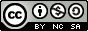 